     ҠАРАР                                                                           ПОСТАНОВЛЕНИЕ       04 март  2020 г.	                     №  16                              04 марта   2020 г.Об утверждении Плана основных мероприятий по подготовке и проведению Года эстетики населенных пунктов на территории сельского поселения Нижнеташлинский сельсовет  муниципального района Шаранский район Республики Башкортостан в 2020 году          Во исполнение Указа Главы Республики Башкортостан  от 17 октября 2019 года № УГ- 341 «Об объявлении  в Республике Башкортостан 2020 года Годом эстетики населенных пунктов: газоны, тротуары, освещение, заборы»   ПОСТАНОВЛЯЮ:    1. Утвердить состав организационного комитета по подготовке и проведению в сельском поселении Нижнеташлинский сельсовет муниципального района Шаранский район Республики Башкортостан Года эстетики населенных пунктов (приложение № 1.)     2. Утвердить План основных мероприятий по подготовке и проведению Года эстетики населенных пунктов в сельском поселении Нижнеташлинский сельсовет муниципального района Шаранский район Республики Башкортостан в 2020 году (Приложение № 2)	. 
     3. Рекомендовать   руководителям организаций и учреждений, независимо от форм собственности, разработать, утвердить и обеспечить выполнение соответствующих планов мероприятий.     4. Ответственным исполнителям ежеквартально (до 25-го числа последнего  месяца квартала) информировать администрацию сельского поселения   о ходе реализации вышеуказанного плана мероприятий.     5. Контроль за исполнением данного постановления оставляю за собой.Глава сельского поселения                                     	Г.С.ГарифуллинаНижнеташлинский сельсовет                                                                                                                                                                                        Приложение№ 1 к постановлению главы сельского поселения от 04.03.2020г. №16ОРГКОМИТЕТпо проведению Года эстетики населенных пунктовна территории сельского поселения Нижнеташлинский сельсовет  муниципального района Шаранский район Республики Башкортостан          Председатель оргкомитета:Гарифуллина Гульнара Сабитовна  – глава сельского поселения Нижнеташлинский сельсовет муниципального района Шаранский район Республики Башкортостан         Члены оргкомитетаШакирова Р.З. – управляющий делами администрацииБагаутдинова Р.Н-специалист 1 категории  администрацииКорнев В.И.-руководитель  МБОУ «СОШ им.Иб.Абдуллина с.Зириклы-ООШ с.Нижние Ташлы»Гирфанова А.Г.  старший воспитатель ДОУ «Березка» Иксанова З.Ш.-зав.ФАП с.Нижние ТашлыХарисова З.М.-зав. ФАП с.НовоюзеевоНасибуллин И.И..-методист СДК с.Нижние ТашлыБатыргалина А.Р. – худ. руководитель СДК с.Нижние ТашлыАнтонова Л.Й.- директор СК с.НовоюзеевоХайдарова Р.М.- главный библиотекарь с.Нижние ТашлыИсламова Р.Х.- староста с. Нижние ТашлыФаттахов Д.М..- староста с. Нижние ТашлыШайсултанов Т.С.- староста с.НовоюзеевоПриложение№ 2 к постановлению главы сельского поселения от 04.03.2020г. №16                                             План мероприятийпо проведению Года эстетики населенных пунктовна территории сельского поселения Нижнеташлинский сельсовет  муниципального района Шаранский район Республики БашкортостанБашкортостан РеспубликаһыныңШаран районымуниципаль районыныңТубэнге-Ташлы  ауыл Советыауыл биләмәһе ХакимиәтеБашкортостан Республикаһының Шаран районы Тубэнге-Ташлы  ауыл СоветыЖину урамы, 20, Тубэнге-Ташлы аулы Шаран районы Башкортостан РеспубликаһыныңТел./факс(347 69) 2-51-49,e-mail:ntashss@yandex.ruhttp://ntashly.ru/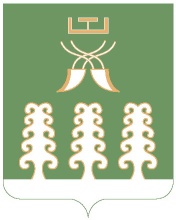 Администрация сельского поселенияНижнеташлинский  сельсоветмуниципального районаШаранский районРеспублики БашкортостанНижнеташлинский сельсовет Шаранского района Республики Башкортостанул. Победы,д.20, с.Нижние Ташлы Шаранского района, Республики БашкортостанТел./факс(347 69) 2-51-49,e-mail:ntashss@yandex.ruhttp://ntashly.ru/№п/пНаименование мероприятийСрокиИсполненияОтветственные лица           1. Благоустройство территории  населенных пунктов           1. Благоустройство территории  населенных пунктов           1. Благоустройство территории  населенных пунктовУборка, очистка полезащитной  полосы Нижние ТашлыДо 1 июляАдминистрация сельского поселенияТекущий ремонт дорогДо 1 июляАдминистрация сельского поселенияГрейдирование дорожного полотна внутри населенных пунктоврегулярноАдминистрация сельского  поселения Скашивание сорной растительности вдоль дорог регулярноАдминистрация сельского поселенияСкашивание сорной растительности внутри населенного пунктаРегулярноАдминистрация сельского поселения Экологические субботники по уборке мусора и благоустройству  территорииКаждую субботу начиная с 30 апреляАдминистрация сельского поселения, руководители организаций, жители села   10.Изготовление  памятника участникам Великой Отечественной Войны  с.Новоюзееводо 9 мая Администрация сельского поселения11.Изготовление баннеров, посвященных  Году эстетики населенных пунктовДо 15 мая Администрация сельского поселения 13.Текущий ремонт освещения улиц В течение годаАдминистрация сельского поселения14. Ревизия и установка адресных аншлагов До 01 сентября 2020 годаАдминистрация сельского поселения